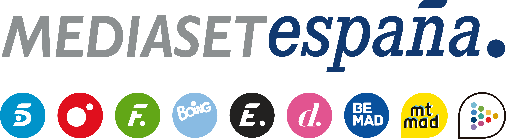 Madrid, 15 de junio de 2021Alejandro y Gianmarco reciben visitas de sus familiares, en ‘Supervivientes 2021’La undécima gala del concurso, que arrancará mañana miércoles en Cuatro (21:40h) y continuará en Telecinco (23:00h), acogerá también la expulsión de uno de los tres nominados, que se trasladará a Playa Destierro.Tras la ceremonia de salvación de esta noche, en la que uno de los nominados -Tom, Gianmarco, Omar y Alejandro- quedará fuera de la lista, ‘Supervivientes 2021’ anunciará el nombre del nuevo expulsado, que abandonará a sus compañeros y se trasladará a Playa Destierro junto a Lola y Palito, durante la undécima gala del concurso que conducirán Jorge Javier Vázquez y Lara Álvarez mañana miércoles 16 de junio. Una vez allí, se abrirá un televoto entre los tres para elegir quién debe abandonar el concurso.A lo largo de la noche, llegarán nuevas visitas de familiares para dos de los supervivientes: Alejandro se encontrará con su madre, Paz, y Gianmarco con su hermano, Luca. Además, los supervivientes, que como es habitual se reunirán en la palapa para abordar las situaciones más destacadas de la aventura, competirán en un juego de recompensa y lucharán en el juego de líder por alcanzar la ansiada inmunidad. Al final del programa, se celebrará una nueva ronda de nominaciones.